ZAPROSZENIE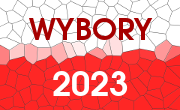 NA PIERWSZE POSIEDZENIE OBWODOWYCH KOMISJI WYBORCZYCHNa podstawie § 2  postanowienia nr 242/2023 Komisarza Wyborczego we Wrocławiu II z dnia 25 września 2023 r. informuję o terminie pierwszego posiedzenia obwodowych komisji wyborczych w Gminie Niechlów powołanych dla przeprowadzenia głosowania                                            w wyborach do Sejmu RP i Senatu RP zarządzonych na dzień 15 października 2023 r.Wszyscy członkowie obwodowych komisji wyborczych proszeni są o przybycie                                         w dniu 2 października 2023 r. do Gminnego Ośrodka Kultury w Niechlowie,                                     ul. Dworcowa 9; 56-215 Niechlów  o godz. 13.30.Przebieg spotkania:Omówienie przebiegu pierwszego posiedzenia komisji.Pierwsze posiedzenia obwodowych komisji wyborczych.Szkolenie obwodowych komisji wyborczych.Posiedzenie obwodowych komisji, w których odbędzie się głosowanie korespondencyjne, celem przygotowania pakietów wyborczych. W razie nieobecności na pierwszym posiedzeniu należy usprawiedliwić nieobecność                               pod numerem telefonu 65 544 32 42 (Sekretarz Gminy Niechlów).p.o. Wójta Gminy Niechlów    (-) Michał Frąckowiak